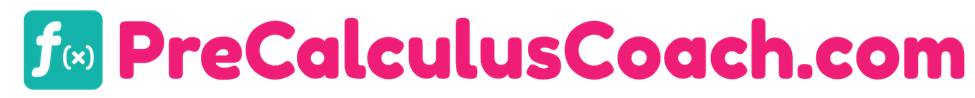 1-1 FunctionsDISCLAIMER: These resources are not created or maintained by PreCalculusCoach.com. Links should always be verified before students are allowed to freely click on them.Khan Academyhttps://www.khanacademy.org/math/algebra/algebra-functions/evaluating-functions/v/what-is-a-functionhttps://www.khanacademy.org/math/algebra/algebra-functions/domain-and-range/v/domain-of-a-function-introhttps://www.khanacademy.org/math/algebra/absolute-value-equations-functions/piecewise-functions/v/piecewise-function-exampleAcademic lesson about functions.Online Gamehttps://www.ixl.com/math/precalculus/evaluate-functionshttps://www.ixl.com/math/precalculus/domain-and-rangeA game involving about functions.You Tubehttps://www.youtube.com/watch?v=DixsdTMfxJshttps://www.youtube.com/watch?v=xmW9qYGBg4MLesson about functions.